ЧАСТНОЕ УЧРЕЖДЕНИЕ ДОПОЛНИТЕЛЬНОГО ПРОФЕССИОНАЛЬНОГО ОБРАЗОВАНИЯ «ФЛОРЕНС»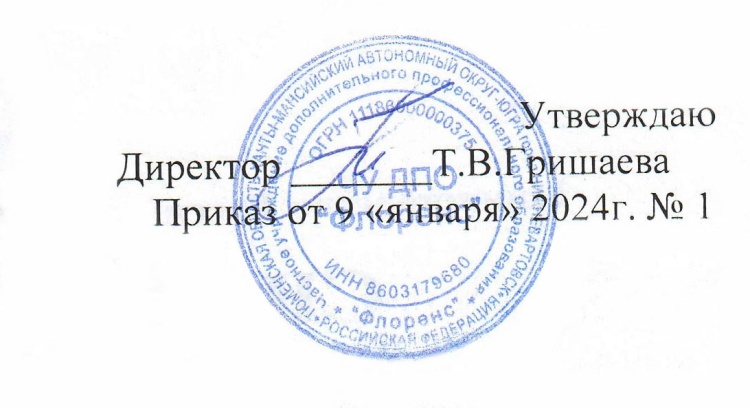 РассмотреноПедагогическим советомпротоколот 09.01.2024r  №1_Положениео порядке разработки и утверждения дополнительных профессиональных образовательных программ(рабочих программ)г. Нижневартовск2024г.1.  Общие положения1.1. Настоящее «Положение о порядке разработки и утверждения дополнительных профессиональных образовательных программ(рабочих программ) в ЧУ ДПО «Флоренс»» (далее – Положение) определяет требования к содержанию, разработке и утверждению дополнительных профессиональных образовательных программ (далее - программ ДПО) в частном учреждении дополнительного профессионального образования «Флоренс» (далее – ЧУ ДПО «Флоренс»).1.2. Настоящее Положение разработано в целях повышения качества дополнительного профессионального образования, обеспечения формирования компетентности специалистов со средним медицинским и фармацевтическим образованием, с высшим медицинским образованием и лиц без медицинского образования на всем протяжении их активной профессиональной деятельности.1.3. Настоящее Положение разработано на основе Федерального закона от 29 декабря 2012г. №273-ФЗ «Об образовании в Российской Федерации», приказа Министерства образования и науки Российской Федерации от 01 июля 2013 г. №499 «Об утверждении Порядка организации и осуществления образовательной деятельности по дополнительным профессиональным программам».1.3. Образовательная деятельность вЧУ ДПО «Флоренс» осуществляется по дополнительным профессиональным программам.1.4. Дополнительная профессиональная программа (программа повышения квалификации/профессиональной переподготовки) — комплекс основных характеристик образования (объем, содержание, планируемые результаты), организационно-педагогических условий и форм аттестации, который представлен в виде учебного плана, содержания программ, оценочных и методических материалов.1.5. Дополнительные профессиональные программы разрабатываются, принимаются и реализуютсяЧУ ДПО «Флоренс» самостоятельно.II. Требования к содержаниюдополнительных профессиональных программ2.1. Дополнительные профессиональные программы разрабатываются исходя из требований профессиональных стандартов, квалификационных требований, указанных в квалификационных справочниках по соответствующим должностям, профессиям и специальностям.2.2. В содержании программы повышения квалификации должно быть представлено описание перечня профессиональных компетенций в рамках имеющейся квалификации, качественное изменение которых осуществляется в результате обучения.2.3. Содержание реализуемой дополнительной профессиональной программы и (или) отдельных ее компонентов (дисциплин, практик, стажировок) должно быть направлено на достижение целей программы, планируемых результатов ее освоения.2.4. Структура дополнительной профессиональной программы включает:2.4.1. Титульный лист (приложение №1);2.4.2. Паспорт (приложение №2);2.4.3. Учебно-тематический план, который определяет перечень, трудоемкость, последовательность и распределение учебных дисциплин и формы аттестации (приложение №3);2.4.4. Содержание учебного материала (приложение №4);2.4.5. Материалы для проведения итоговой аттестации. 2.5. Освоение дополнительных профессиональных программ завершается итоговой аттестацией в форме, определяемойЧУ ДПО «Флоренс» самостоятельно.III. Основание и этапы разработкидополнительных профессиональных программ3.1. Основанием для разработки дополнительных профессиональных программ является перечень дополнительных профессиональных программ.3.2. Проект перечня дополнительных профессиональных программ (далее — перечень) формируется директором, заместителями директора, преподавателями ЧУ ДПО «Флоренс».3.3. Внесение изменений в перечень производится по решению педагогического СоветаЧУ ДПО «Флоренс», на основании приказа директора ЧУ ДПО «Флоренс.3.4. Перечень содержит:3.4.1. Наименования дополнительных профессиональных программ;3.4.2. Уровня образовательной программы;3.4.3. Нормативного срока освоения.3.6. В соответствии с перечнем издается приказ поЧУ ДПО «Флоренс» о разработке дополнительных профессиональных программ, с учетом данных мониторинга изучения профессиональных потребностей педагогических и руководящих работников образовательных организаций.3.7. Порядок утверждения дополнительных профессиональных программ включает в себя следующие этапы:3.7.1. Обязательное рассмотрение программы на заседании педагогическогоСоветаЧУ ДПО «Флоренс».3.7.2. Утверждение приказом директораЧУ ДПО «Флоренс».3.8. Дополнительные профессиональные программы, утвержденные приказом директораЧУ ДПО «Флоренс», хранятся в учебной части до замены новыми. Титульные листы подлежат размещению на официальном сайтеЧУ ДПО «Флоренс».Частное учреждение дополнительного профессионального образования«Флоренс» РекомендованоУтверждаю Протокол заседанияДиректор ЧУ ДПО «Флоренс»Методического Совета                                                    «___» ______________2013г.                                                                                                             ______________ Т.В. ГришаеваМАКЕТПРИМЕРНОЙ ДОПОЛНИТЕЛЬНОЙ ПРОФЕССИОНАЛЬНОЙ ПРОГРАММЫ ПОВЫШЕНИЯ КВАЛИФИКАЦИИ ДОПОЛНИТЕЛЬНАЯ ПРОФЕССИОНАЛЬНАЯ ПРОГРАММА_____________________________________________________________                наименованиедля специальности«                                                               »	                                                                                          наименование____ч.Город – Год____________________________________*Курсивом в тексте выделены рекомендации для разработчиков программыПояснительная запискаОтражает направление цели и реализации программы. Важность роли применения ее  в профессиональной деятельности специалиста.I.Структура дополнительной профессиональной программы Цель, задачиПланируемые результаты обучения  Учебный план Календарный учебный график,Рабочие программы учебных предметов, курсов, дисциплин (модулей)Организационно-педагогические условия Формы аттестации Оценочные материалы и иные компонентыСодержаниеI. Общая характеристика программы1.1. Цель реализации программы______________________________________________________________________(В описании цели реализации программы повышения квалификации должно быть указание на ту или иную направленность программы, предусматривающей совершенствование и (или) получение новой компетенции,необходимой для выполнения профессиональной деятельности, и (или) повышение профессионального уровня в рамках имеющейся квалификации)1.2. Задачисовершенствование и (или) получение новой компетенции, необходимой для профессиональной деятельности, и (или) повышение профессионального уровня в рамках имеющейся квалификации (ч.4, ст. 76 Федерального закона № 273-ФЗ), в т.ч.-  профессиональные компетенции в рамках имеющейся квалификации:  -2. Планируемые результаты обучения______________________________________________________________________(Указывается перечень профессиональных компетенций, подлежащих совершенствованию и (или) получаемых вновь в результате освоения дополнительной профессиональной программы)1.2. Требования к уровню образования слушателя______________________________________________________________________(Указываются требования к исходному образовательному уровню и профессиональной подготовленности слушателей, устанавливающие квалификации специалистов, допускаемых к освоению дополнительной профессиональной программы определенного уровня и направленности)1.4. Нормативный срок освоения программы______________________________________________________________________(Определяется направленностью соответствующей программы, целью и формами её  реализации)1.5. Форма обучения______________________________________________________________________(Указывается одна из форм: очная, очно-заочная, заочная,  а также указывается режим обучения, т.е. количество часов в неделю)1.6. Характеристика квалификации, подлежащей совершенствованию или приобретению  и связанных с ней  компетенций и (или) видов профессиональной деятельности, в том числе трудовых функций и (или) уровней квалификации слушателей______________________________________________________________________(Указываются: вид профессиональной деятельности, трудовые функции, профессиональные квалификационные группы, квалификационные уровни в соответствии с квалификационными характеристикамипо должностям слушателей,  Профессиональными стандартами) Ш.Учебный план*Учебные дисциплины, являются едиными по объему дидактических единиц для всех дополнительных профессиональных программ повышения квалификации специалистов со средним медицинским и фармацевтическим образованием.** Под учебными дисциплинами, понимаются дисциплины, изучение которых необходимо для выполнения трудовых функций в рамках профессиональной деятельности, предусмотренных квалификационными характеристиками по соответствующим должностям, специальностям или профессиональными стандартами.  IV.Календарный учебный графикУсловные обозначения: У  -    Обучение по учебным дисциплинам, курсамЗ    -    Промежуточная аттестацияК   -    Новогодние каникулы        -    Нет учебных недельV.	Рабочие программы учебных предметов, курсов, дисциплин (модулей)1. Учреждение.2.Кем утверждена и рассмотрена программа3. Наименование рабочей программы4. Количество часов.5.Город.6.Составитель, ФИО, должность, квалификация.7.Содержание.1. ПАСПОРТ РАБОЧЕЙ ПРОГРАММЫ УЧЕБНОЙ ДИСЦИПЛИНЫОбласть применения рабочей программыУказывается область и значимая роль в  применении программы.Место учебной дисциплины  в структуре дополнительной профессиональной образовательной программыУчебная дисциплина устанавливает  профессиональные знания и навыки, необходимые  в профессиональной деятельности специалиста. Для освоения дисциплины  обучающиеся используют знания, умения и виды деятельности, сформированные в процессе освоения.  
Цели и задачи учебной дисциплины – требования к результатам освоения учебной дисциплины.Описываются знания и умения.1.4. Количество часов на освоение рабочей программы учебной дисциплины:Обязательная аудиторная учебная нагрузка слушателя (обучающегося…..  часов;1.5. Распределение часов и форм промежуточной аттестации по неделям(Указываются количество часов рабочей программы, посроком  проведения  и завершения промежуточной аттестацией).СТРУКТУРА И СОДЕРЖАНИЕ УЧЕБНОЙ ДИСЦИПЛИНЫУказываются разделы тем, часы теории и практики, объем материала.3.	МЕТОДИЧЕСКИЕ РЕКОМЕНДАЦИИ И ПОСОБИЯ ПО ИЗУЧЕНИЮ УЧЕБНОЙ ДИСЦИПЛИНЫ3.1. Требования к минимальному материально-техническому обеспечению(Указывается перечень кабинетов и ставится отметка о соответствии/или не соответствии состояния инфраструктуры образовательной организации, реализующей программу повышения квалификации, требованиям Санитарно-эпидемиологических правил и нормативов и Строительных норм и правил, в том числе в части санитарно-гигиенических условий процесса обучения, комфортных санитарно-бытовых условий, пожарной и электробезопасности, охраны труда, выполнения необходимых объемов текущего и капитального ремонтов, а также образовательной среды, адекватной контингенту слушателей)3.2. Информационное обеспечение обучения(Указывается возможность широкого доступа слушателей к информационно-методическим фондам и базам данных, сетевым источникам  информации, по содержанию соответствующим полному перечню изучаемых учебных дисциплин модулей, предполагающим наличие методических пособий и рекомендаций по всем видам деятельности, а также к наглядным пособиям, мультимедийным, аудио - и видеоматериалам.)3.3. Кадровое обеспечение образовательного процесса.(Основным требованием должна быть укомплектованность кадрами, имеющими необходимую квалификацию.В случае сетевой формы реализации программы указать специалистов организаций,  участвующих в подготовке.)ФОРМЫ И МЕТОДЫ КОНТРОЛЯ ОСВОЕНИЯ МАТЕРИАЛА ПО УЧЕБНОЙ ДИСЦИПЛИНЕ.(Оценка уровня освоения профессиональных компетенций по результатам  повышения квалификации должна осуществляться на основании количественных и (или) качественных критериев (индикаторов, показателей).Допускается, что оценка уровня освоения профессиональных компетенций может осуществляться по результатам профессиональной деятельности слушателей в ходе учебного процесса)3.4. Форма документа, выдаваемого по результатам освоения программы______________________________(Указать вид документа)___________________________________5. Организационно-педагогические условияУказываются организация образовательного процесса, основные требования к организации образовательного процесса, перечень оснащения кабинета практики, учебно-материальное обеспечение программы, учебно-методическое обеспечение, плакаты, модели, наглядные пособия. Дополнительные источники6. Формы аттестации(Перечислить количество и формы аттестации по каждому из дисциплин и/или форму итоговой аттестации по программе (в соответствии с п.14.ст 76 ФЗ-273«Об образовании в Российской Федерации»).Дается описание процедуры промежуточной и  итоговой аттестации и используемых контрольно-измерительных материалов.)7. 	Оценочные материалы и иные компонентыУказываются программы промежуточной и итоговой аттестации.Составители программы_____________________________________________________________________(Приводятся ФИО, должность, ученая степень, ученое звание, номер разработанных модуля (раздела, темы) по учебному плану.)Приложение № 1к положению о порядке разработки и утверждения дополнительных профессиональных образовательных программв ЧУ ДПО «Флоренс»ИндексНаименование дисциплин, курсов, модулейФормы  аттестацииОбязательная учебная нагрузка обучающихся в ч.Обязательная учебная нагрузка обучающихся в ч.Обязательная учебная нагрузка обучающихся в ч.Обязательная учебная нагрузка обучающихся в ч.1 неделя1 неделя1 неделя1 неделя2 неделя2 неделя2 неделя2 неделя3 неделя3 неделя3 неделя3 неделя4 неделя4 неделя4 неделя4 неделяИндексНаименование дисциплин, курсов, модулейФормы  аттестацииОбязательная учебная нагрузка обучающихся в ч.Обязательная учебная нагрузка обучающихся в ч.Обязательная учебная нагрузка обучающихся в ч.Обязательная учебная нагрузка обучающихся в ч.ВсегоЛекции Практические и семинарские занятия проектная работа и другие виды учебных занятий и учебных работ ВсегоЛекции практические и семинарские занятия   проектная работа и другие виды учебных занятий и учебных работВсегоЛекции Практические и семинарские занятия   Проектная работа и другие виды учебных занятий и учебных работ ВсегоЛекции Практические и семинарские занятия   Проектная работа и другие виды учебных занятий и учебных работИндексНаименование дисциплин, курсов, модулейзачетВсеголекции практические и семинарские занятия  проектная работа и другие виды учебных занятий и учебных работВсегоЛекции Практические и семинарские занятия проектная работа и другие виды учебных занятий и учебных работ ВсегоЛекции практические и семинарские занятия   проектная работа и другие виды учебных занятий и учебных работВсегоЛекции Практические и семинарские занятия   Проектная работа и другие виды учебных занятий и учебных работ ВсегоЛекции Практические и семинарские занятия   Проектная работа и другие виды учебных занятий и учебных работУД 01Учебная дисциплина1нУЛ 02Учебная дисциплина4нУД 03Учебная дисциплина 4нУД 04Учебная дисциплина 4нИА.00Квалификационный экзамен4нВсегоЯнварьЯнварьЯнварьЯнварь29 сен - 5 октФевральФевральФевраль27 окт - 2 нояМартМартМартМартАпрельАпрельАпрельАпрель29 дек - 4 янвМайМайМай26 янв - 1 февИюньИюньИюнь23 фев - 1 марИюльИюльИюльИюль30 мар - 5 апрАвгустАвгустАвгуст27 апр - 3 маяСентябрьСентябрьСентябрьСентябрьИюньИюньИюньИюнь29 июн - 5 июлИюльИюльИюль27 июл - 2 авгАвгустАвгустАвгустАвгуст1-78 - 1415 - 2122 -2829 сен - 5 окт6 - 1213 - 1920 - 2627 окт - 2 ноя3 - 910 - 1617 - 2324 - 301 - 78 - 1415 - 2122 - 2829 дек - 4 янв5 - 1112 - 1819 - 2526 янв - 1 фев2 - 89 - 1516 - 2223 фев - 1 мар2 - 89 - 1516 - 2223 - 2930 мар - 5 апр6 - 1213 - 1920 - 2627 апр - 3 мая4 - 1011 - 1718 - 2425 - 311 - 78 - 1415 - 2122 -2829 июн - 5 июл6 - 1213 - 1920 - 2627 июл - 2 авг3 - 910 - 1617 - 2324 - 311-78 - 1415 - 2122 -2829 сен - 5 окт6 - 1213 - 1920 - 2627 окт - 2 ноя3 - 910 - 1617 - 2324 - 301 - 78 - 1415 - 2122 - 2829 дек - 4 янв5 - 1112 - 1819 - 2526 янв - 1 фев2 - 89 - 1516 - 2223 фев - 1 мар2 - 89 - 1516 - 2223 - 2930 мар - 5 апр6 - 1213 - 1920 - 2627 апр - 3 мая4 - 1011 - 1718 - 2425 - 311 - 78 - 1415 - 2122 -2829 июн - 5 июл6 - 1213 - 1920 - 2627 июл - 2 авг3 - 910 - 1617 - 2324 - 3112345678910111213141516171819202122232425262728283031323334353637383940414243444546474849505152УУУУККУУУУУУУУККУУУУУУУУККУУУУУУУУККУУУУУУУУККУУУУЗЗЗЭККЗЗЗЭ